Year 3 – Home learning challenge 16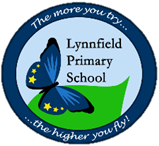 Daily activities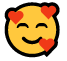 Reading Bug Club on activelearnprimary.co.uk and answer the quizzes or Oxford Owl RWI https://www.oxfordowl.co.uk/Spelling and Grammar  (15 mins)  practice using Look,  Say, Cover, Write and Check – Test yourself on Friday. Try the activities allocated on activelearnprimary.co.ukMaths (15 mins)  – a task from the fluency ladder – only move onto the next step when you are an expert! Test yourself on Friday. Also try https://ttrockstars.com/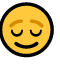 Mindfulness (10 mins)  – Try https://www.youtube.com/user/CosmicKidsYogaPhysical activity – Listen to a piece of upbeat music every day, turn up the volume and dance like no-one is watching! Or try Joe Wick’s workout and Oti Mabuse’s dance class . 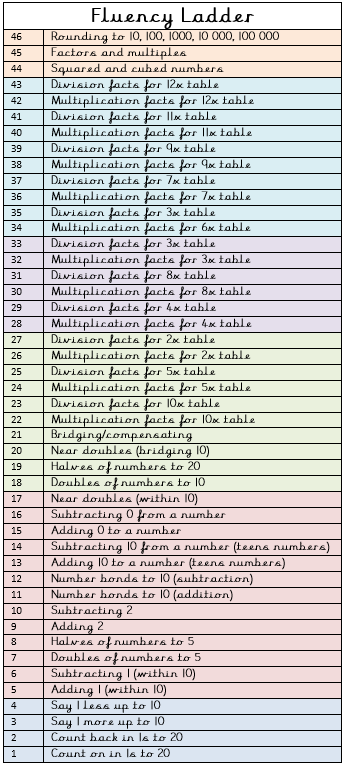 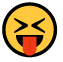 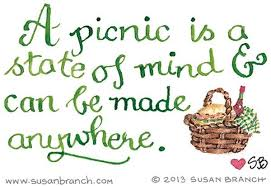 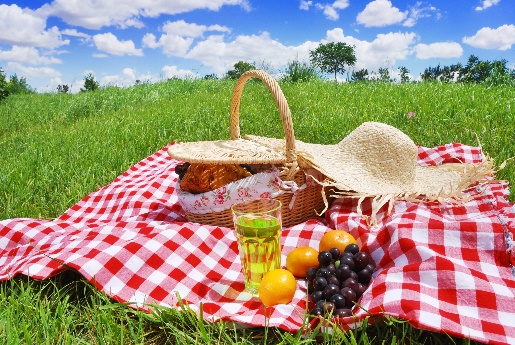 Spellings Spellings carefullycomicallycompletelycuddlygentlygigglymerrilypolitelyhumblysuddenly